Індивідуальний план роботи на час запровадження карантину вихователя .07.04  Всесвітній День Здоровья.3.Підготовка до методоб'єднання: складання списку рекомендованої літератури по темі самоосвіти.Соціальна мережа Viberhttps://osvitanova.com.https://zatyshok.net.uhttps://intermarium.neПідготовка до методоб'єднання:1.Створення теоретичної та методичної скарбнички до теми з самоосвіти.3. Догляд за кімнатними рослинами в природознавчому осередку.2.Робота з батьками по відвідуванню дітьми групи на квітень місяць.4.«Логоритміка як засіб корекції мовленнєвих порушень»Використані ресурси та корисні посилання:Допомога вчителю завжди! Завжди новий цікавий матеріал.(!) БЕЗКОШТОВНИЙ (!) матеріал для Вас колеги!https://urokok.com.uaматеріал для Вас колеги!https://urokok.com.ua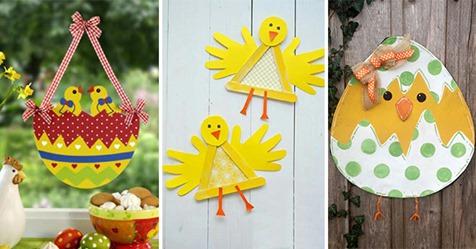 п/ДатаЗміст роботиЧасПриміткипроботи127.041.Опрацювання фахової літератури з навчанню дітей читанню за методикою Л.Шелестової та електронного журнал″Методична скарбничка вихователя″8.00-12.00МСFR Освіта 2020Індивідуальна і дистанційна форма спілкуванняІндивідуальна і дистанційна форма спілкування2.Дистанційна робота з батьками по набору дітей до першого класу.13.00-14.003.Завдання батькам-вивчення вірша про весну за допомогою мнемотехникиhttps://youtu.be/04gJX6LcWSc 230.04.1.Підвищення кваліфікації дістанційно″Методичні розробки для навчання та розвитку дітей дошкільного віку.″8.00-11.30https://youtu.be/c1zGDk167qY 20208.00-11.30https://youtu.be/c1zGDk167qY 2.Дістанційна робота з батьками по набору дітей до першого класу.11.30-14.00Індивідуально3.Завдання для батьків та дітей″Як швидко вивчити вірш на пам′ять”https://youtu.be/WyR_xBBjWXg Асоціативний метод вивчення.4.Цікаві завдання для дітей.(рахунок до 10,назви тварин,різні види транспорту).https://youtu.be/PIfHnaTQFjc 3005.051.Правила безпеки для малят.8.00-10.00 Корисні підказки.Місія”Незнайомці″.   ″Безпечний двір″2020https://youtu.be/Ne0OMIFNGYA https://youtu.be/Dh_8PNxAjuo Індивідуально таhttps://youtu.be/Ne0OMIFNGYA https://youtu.be/Dh_8PNxAjuo Індивідуально тадистанційно.12.00-13.30дистанційно.2.″Академія розвитку особистості″Онлайн-заняття Body Star″Корисно,а головне,весело!″Estimylacion TempranaІгри для покращення координації VisomotaraДистанційно,3. Дистанційна робота з батьками:13.30-14.00Дистанційно,3. Дистанційна робота з батьками:13.30-14.00соцмережа Viber.пам'ятки, рекомендації проКоронавірус.https://youtu.be/cxegbZwXk4A 407/051.Складання плану роботи на час9.00-11.00Індивідуально2020карантину.дистанційно2.Створення платформидистанційно2.Створення платформидистанційної навчально-виховної11.00-12.15роботи “Наша група” (група уViber).Робота в дистанційному режимі:3.Перегляд вибінару″Роль казки у розвитку та вихованню дитини дошкільного віку″4.Повторення програмних завдань з математики.Логіко-математичні ігри.Порівняння чисел.https://youtu.be/zHJ7uWBmzeghttps://youtu.be/ikbDUS7OKWo https://youtu.be/g3bwNnGzcno Соціальна мережаРозв′язуємо приклади.Viber.https://youtu.be/YmQGI6mBPaw .512/051.Догляд за кімнатними рослинами9.00-10.002020групової кімнати.індивідуальноіндивідуально10.00-12.002.Заняття з ознайомлення з навколишнім.Весна.https://youtu.be/MToXj9TIQng Заняття з малювання «Бузок»https://youtu.be/WgI4XZOt3Ds 4. Індивідуальні консультації для12.00-13.00батьків″Роль бабусі у вихованні дитини”(в онлайн-режимі)Опитування батьків групи в онлайн-режимі про стан здоров′я13.30-15.00https://www.facebook.com/groups/291647434699692/permalink/810202092844221/дітей.14.05Робота в дистанційному режимі:Соціальна мережа62020Самоосвіта:9.00-11.00Viber1.Перегляд вебінару «Практичнідистанційно Osvita.uaпоради щодо організаціїдистанційно Osvita.uaпоради щодо організаціїдистанційного навчання під часhttps://youtu.be/omSH5KnON28 карантину».2.Велика сила казки(в онлайн –режимі)11.00-13.00дистанційно,(соцмережа Viber).3.Завдання для дітей.Закріплення вивченого матеріалу.Гра″Поділи слово на склади”.(соцмережа Viber).3.Завдання для дітей.Закріплення вивченого матеріалу.Гра″Поділи слово на склади”.https://youtu.be/bzjGowJOEdQ Уроки читання″Голосні  ідуть у гості”13.00-15.00https://youtu.be/I2GuGWKke70т https://youtu.be/i4q3LYreRQ4 .Вчимося читати+звук.Слова типу ”мак″,”сім″718.05Завдання для дітей .Математикаhttps://youtu.be/QNFSpIe15Nk 2020″Вчимося рахувати-їжачок Жека вчиться рахувати до 20.”9.00-10.00https://youtu.be/f9mt5NudSTc ”Геометричні фігури для дітей″2.Розробка і підготовка матеріалу10.00-11.00індивідуальноіндивідуальноіндивідуальноіндивідуальнодо д/г “Чиї сліди?”11.30-13.15....3.Консультація для батьківhttps://youtu.be/HpUaC5TDR5I ″ТОП-9 ідей,чим  заняти дитину вдома”(в онлайн-режимі)https://youtu.be/k84RKvLENOk 4.Вебінар.Ігри на розвиток пізнавальної сфери дітей дошкільного та шкільного віку.13.15-15.00індивідуально.індивідуально.індивідуально.індивідуально.821.05Робота в дистанційному режимі.ІндивідуальноІндивідуальноІндивідуальноІндивідуально20201. Перегляд Всеукраїнського9.00-11.00Відеозапис заВідеозапис заВідеозапис заВідеозапис заонлайн-семінару «Психологічнапосиланням:посиланням:посиланням:посиланням:служба в системі освіти України».https://youtu.be/gCH_https://youtu.be/gCH_https://youtu.be/gCH_https://youtu.be/gCH_2.Консультація для батьків «ПорадиqlPvXdA   як зберегти здоров'я» (перегляд за11.00-12.00Соціальна мережаСоціальна мережаСоціальна мережаСоціальна мережапосиланням).Viber https//youtu/beViber https//youtu/beViber https//youtu/beViber https//youtu/be3.Індивідуальні консультації дляViber https//youtu/beViber https//youtu/beViber https//youtu/beViber https//youtu/be3.Індивідуальні консультації длябатьків групи в онлайн-режимі.12.00-13.004.Робота вдома по збору матеріалаІндивідуальна іІндивідуальна іІндивідуальна іІндивідуальна ідо теки-книжки “Пожежа — це біда13.00-15.00дистанційнадистанційнадистанційнадистанційнадля всіх”та підготовка матеріалу доформа спілкуванняформа спілкуванняформа спілкуванняформа спілкуванняд/г “Пожежна безпека”.925.05Робота в дистанційному режимі.20201.Перегляд новинок інформаційно-9.00-10.00методичної літератури.2.Робота з музичним керівником вІндивідуальна іІндивідуальна іІндивідуальна іІндивідуальна іонлайн-режимі — підбір10.00-11.00Індивідуальна іІндивідуальна іІндивідуальна іІндивідуальна івіршованого матеріалу додистанційна формадистанційна формадистанційна формадистанційна формавипускного свята.спілкуванняспілкуванняспілкуванняспілкування3.Віртуальний педчетвер “Якорганізувати дистанційну роботу11.00-14.00під час карантину”.4.Повідомлення батькам пропродовження карантину і освітньо-14.00-15.00виховну роботу в онлайн-режимі.5.Опитування про стан здоровьядітей.1025.05День театру.2020Робота в дитсадку.9.00-9.30індивідуальноіндивідуальноіндивідуальноіндивідуально1.Упорядкування теки по роботі збатьками.9.30-10.002.Упорядкування тек здидактичним та роздатковиміндивідуальноматеріалом до занять з грамоти іматематики в старшій групі3.Підготовка матеріалу до теки-10.00-12.00індивідуальнокниги “Пожежа — це біда длявсіх”.4.Догляд за кімнатними рослинамигрупової кімнати.12.00-14.00дистанційно5.Онлайн-робота з батьками. Деньтеатру. Дистанційне ознайомленняз проектом “Театр і Гра”.6.Опитування про стан здоровьядітей.7.Електронний моніторінг збатьками дітей майбутньої14.00-15.00індивідуальномолодшої групи.1130.03Робота в дистанційному режимі.20201.Самоосвіта: Опрацювання Закону9.00-10.00osnova.com.uaУкраїни «Про повну загальнусередню освіту» 2020.2.Ознайомлення з технологією10.00-13.00https://“Освітня подорож” за статтею10.00-13.00https://“Освітня подорож” за статтеюraketa166.blogspot.coК.Крутій "Використання технологіїraketa166.blogspot.coК.Крутій "Використання технологіїm/p/blog-«ОСВІТНЯ ПОДОРОЖ» як формиm/p/blog-«ОСВІТНЯ ПОДОРОЖ» як формиpage_37.htmlреалізації партнерської діяльностіpage_37.htmlреалізації партнерської діяльностідитини і дорослого"3.Партнерський курс на нац.13.00-14.00онлайн-платформі цифрової13.00-14.00Соцмережа Viberонлайн-платформі цифровоїСоцмережа Viberграмотності “Використовуйте14.00-15.00Соцмережа Viberграмотності “Використовуйте14.00-15.00набуті знання та навички на14.00-15.00дистанційно.набуті знання та навички надистанційно.практиці”.дистанційно.практиці”.4.Засідання атестаційної комісії вонлайн режимі.5.Робота з дітьми в онлайн-режимі:запропонувати батькам матеріалдля ознайомлення дітей зтрадиціями та закличками, яківиконували в День зустрічі птахів .1231.031.Онлайн-консультація для батьків:9.00-10.002020“Книга в житті дитини”9.00-10.00Соцмережа Viber,2.Онлайн-робота з дітьми:Соцмережа Viber,2.Онлайн-робота з дітьми:10.00-12.00дистанційно.запропонувати виготовити міні-10.00-12.00дистанційно.книжку на різну тематику (казки,оповідання, природа тощо).3.Самоосвіта: Вивчення матеріалів12.00-14.00Дистанційно.щодо наступності ДНЗ та НУШ:Типова освітня програма для 1-2класів НУШ (розроблена підкерівництвом О.Я. Савченко).4.Заключне засідання атестаційноїкомісії — дистанційне голосування.5. Спільно з муз.керівником14.00-15.00Дистанційно.написання сценарію до випускногосвята.1301.04ЕКОмісячник.2020День зустрічі птахів. День сміху.ІндивідуальноРобота в дитсадку.9.00-12.001.Догляд за кімнатними рослинамив природознавчому осередку.2.Упорядкування дидактичного тадемонстраційного матеріалу в групіз ознайомлення дітей із соціумом іприродним довкіллям3.Виготовлення теки-книги“Пожежа — це біда для всіх”.4.Виготовлення дидактичних ігор зекології.Онлайн-робота в рамках12.00-15.00дистанційнопроведення екомісячника:5.Самоосвіта — проходженнявебінару “Екологічність у контекстідбайливого ставлення до здоров'ясоцмережа Viber.учасників освітнього процесу”.7.Проходження партнерськогокурсу на нац. онлайн-платформіцифрової грамотності“Використовуйте набуті знання напрактиці”.6.Онлайн-робота з дітьми:1 квітняФотозвіт батьків.— День зустрічі птахів таМіжнародний День гумору та сміху(малювання, лілення, аплікація таінші види діяльності вдома).1402.04День дитячої книги.20201.Дистанційна взаємодія з9.00-10.00дистанційнородинами вихованців: “Книга в9.00-10.00фотозвіт роботи дітейжитті дитини”. Виготовлення міні-вдома до Дня книги.книжок, читання різних творів,інші види діяльності по темі.2.Консультація для батьків вонлайн-режимі: «ТОП-9 ідей, чимзайняти дитину вдома».Самоосвіта:3.Ознайомлення з освітньою10.00-15.00https://3.Ознайомлення з освітньою10.00-15.00raketa166.blogspot.com/p/raketa166.blogspot.com/p/raketa166.blogspot.com/p/технологією К.Крутій “Стіни, якіraketa166.blogspot.com/p/raketa166.blogspot.com/p/raketa166.blogspot.com/p/технологією К.Крутій “Стіни, якіblog-page _ 37.htmlblog-page _ 37.htmlblog-page _ 37.htmlblog-page _ 37.htmlговорять”.blog-page _ 37.htmlblog-page _ 37.htmlblog-page _ 37.htmlblog-page _ 37.htmlговорять”.4.Аналіз пед.технологій якідистанційно.дистанційно.дистанційно.дистанційно.застосовуються в навчально-дистанційно.дистанційно.дистанційно.дистанційно.застосовуються в навчально-виховному процесі.1503.041.Робота з батьками: пропозиція9.00-10.00Дистанційно.Дистанційно.Дистанційно.Дистанційно.2020переглянути мультики “Як вивчитигодинник - Мультики українською -Пригоди Хмаринки 2”. Обговоритипобачене з дітьми.https://https://https://https://2.Підготовка матеріалу до Дня10.00-11.00https://https://https://https://здоров'я.raketa166.blogspot.coraketa166.blogspot.coraketa166.blogspot.coraketa166.blogspot.coОнлайн-самоосвіта:m/p/blog-m/p/blog-m/p/blog-m/p/blog-3.Вивчення матеріалів щодо11.00-13.00page_37.htmlpage_37.htmlpage_37.htmlpage_37.htmlнаступності ДНЗ та НУШ:дистанційно.дистанційно.дистанційно.дистанційно.опрацювання посібника дляhttps://https://https://https://педагогів про проведення ранковихraketa166.blogspot.coraketa166.blogspot.coraketa166.blogspot.coraketa166.blogspot.coзустрічей. - Всеукраїнський фондm/p/blog-page_1.htmlm/p/blog-page_1.htmlm/p/blog-page_1.htmlm/p/blog-page_1.html"Крок за кроком" - Доброго ранку!Ми раді, що ви тут!4.Коригування перспективного та13.00-15.00індивідуально.індивідуально.індивідуально.індивідуально.календарного планів навчально-індивідуально.індивідуально.індивідуально.індивідуально.виховного процесу на квітеньмісяць в старшій групі.16  06.03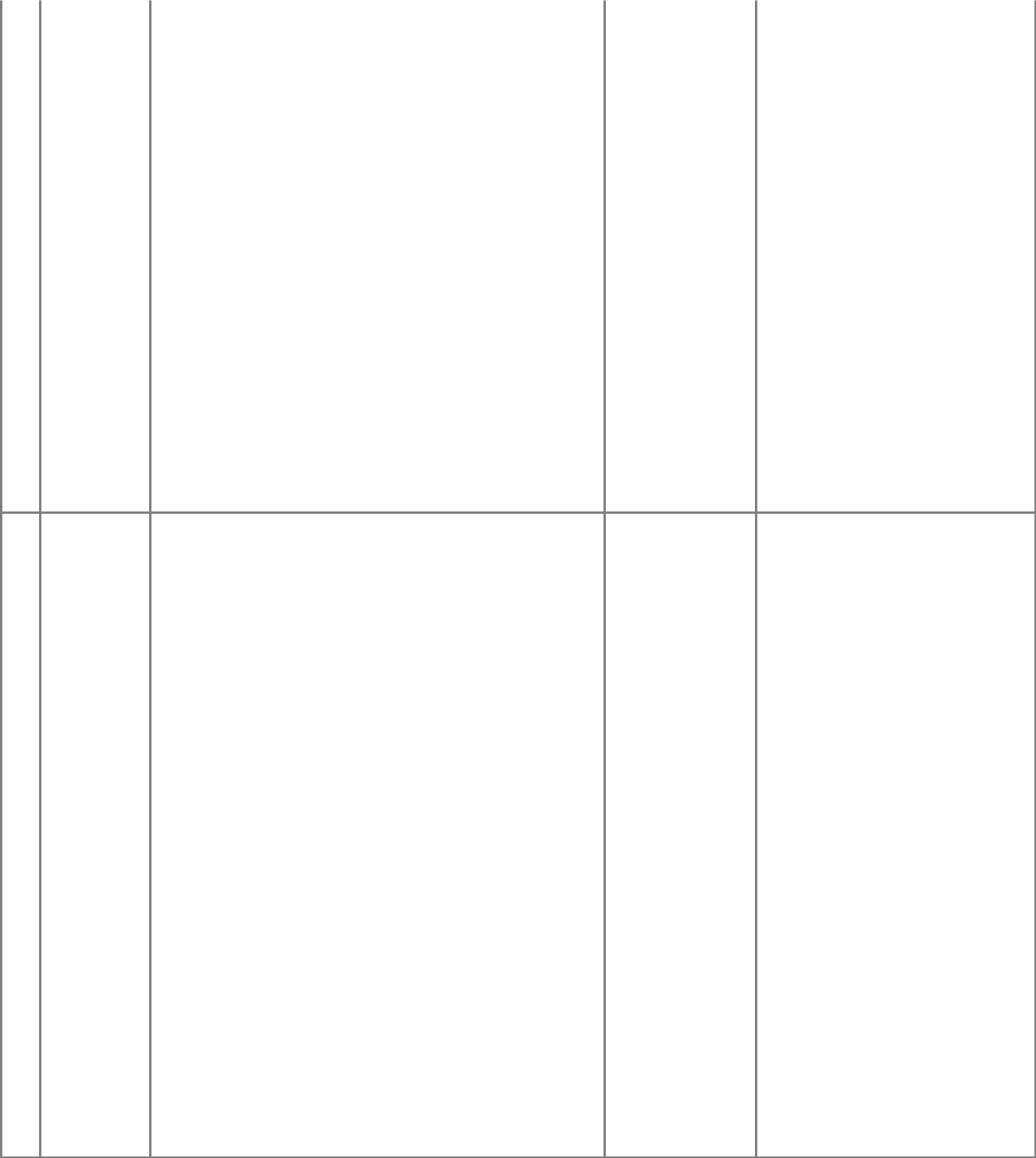 Робота в дитсадку.9.00-12.00Індивідуально.20201.Праця на вулиці в осередку“Городна грядка групи”(скопування, садіння, волочіння).2.Робота з батьками: “Чим12.00-13.00Дистанційно.зайнятися з дітьми під часкарантину: топ-5 веселих розваг”.3..Перегляд матеріалу з досвіду13.00-14.00https://роботи педагогів ДНЗ №166:raketa166.blogspot.coБорейко М.М. "Артикуляційнаraketa166.blogspot.coБорейко М.М. "Артикуляційнаm/p/blog-page_1.htmlгімнастика"m/p/blog-page_1.htmlгімнастика"4. Вебінар: «Ігри на розвиток14.00-15.00Дистанційно.пізнавальної сфери дітейдошкільного та молодшогошкільного віку».2020  Дистанційна взаємодія з родинамивихованців.9.00-12.00  Дистанційно.1.Рекомендувати комплексизарядок-руханок «Весела зарядка»,«Зростаємо здоровими»,«Лисенятко міцно спало».2.Порадити матеріал длязакріплення знань дітей проздоровий спосіб життя з метоюбережливого ставлення до свогоздоров’я.3.Практичні навички виконанняФотозвіт від батьків.правил особистої гігієни, ранковоїгімнастики, рухової активностіДистанційно.вдома.4.Збір дидактичного матеріалу дляігор та теки-книжки по темі12.00-15.00 Індивідуально.“Космос”.1808.041.Підготовка матеріалу до2020виготовлення теки-книжки9.00-11.00Індивідуально.“Космос”.2.Створення дидактичних ігор потемі “Космос”.Дистанційна взаємодія з родинамивихованців.11.00-13.00Дистанційно.3.Індивідуальні консультації длябатьків групи в онлайн-режимі.4.Онлайн-пам'ятки, рекомендаціїдля батьків про Коронавірус (сайтДоктора Комаровського).5.Опитування про стан здоров'ядітей.Самоосвіта.6.Ознайомлення зі статтями:13.00-15.00https://"Діти Покоління Z, або яка вона -raketa166.blogspot.coсучасна ДИТИНА"m/p/blog-"Покоління X, Y, Z - чому миpage_37.htmlрізні..."1909.04Робота в дитсадку.9.00-12.00Індивідуально.20201.Догляд за кімнатними рослинамив природознавчому осередку.2.Миття та кварцювання інвентарю.3.Упорядкування дидактичногоматеріалу з розвитку логічногомислення у дітей старшої групи.Дистанційна взаємодія з родинамиДистанційно.вихованців.12.00-13.30Дистанційно.4.“50 обов'язкових завдань длядошкільника на карантин.”Самоосвіта.https://3. Парціальна програма з розвитку13.30-15.00https://соціальних навичок ефективноїraketa166.blogspot.coвзаємодії дітей "Вчимося житиm/p/blog-разом"page_37.html2010.04До Дня космонавтики.9.00-12.002020Робота в дитсадку.9.00-12.00Індивідуально.1.Праця на свіжому повітрі восередку “Грядка лікарських трав”(скопування, розсаджування,волочиння).2.Структурування та виготовленняІндивідуально.дидактичних ігор, теки-книги зтеми “Космос”.Самоосвіта.Перегляд матеріалу Свєтлічної12.30-15.00https://https://https://https://М.М. "Структура логоритмічногоraketa166.blogspot.coraketa166.blogspot.coraketa166.blogspot.coraketa166.blogspot.coзаняття"m/p/blog-page_1.htmlm/p/blog-page_1.htmlm/p/blog-page_1.htmlm/p/blog-page_1.html2113.04Робота з батьками.20201.“300 лучших идей для карантина!9.00-11.00Дистанційно.Дистанційно.Дистанційно.Дистанційно.Развлечения, игры и фильмы длядетей”.2.Опитування про стан здоровьядітей.Самоосвіта.11.00-15.00https://Самоосвіта.11.00-15.00raketa166.blogspot.com/p/raketa166.blogspot.com/p/raketa166.blogspot.com/p/3.Вивчення матеріалів щодоraketa166.blogspot.com/p/raketa166.blogspot.com/p/raketa166.blogspot.com/p/3.Вивчення матеріалів щодоblog-page_37.htmlblog-page_37.htmlнаступності ДНЗ та НУШ:blog-page_37.htmlblog-page_37.htmlнаступності ДНЗ та НУШ:Парціальна програма з розвиткусоціальних навичок ефективноївзаємодії дітей «Вчимося житиразом».4.Перегляд матеріалу Грилюк І.С."Блоки Дьєнеша"2214.04Робота у дитсадку.9.00-12.00Індивідуально.Індивідуально.Індивідуально.Індивідуально.20201.Праця у квітнику групи(скопування, пересаджуванняквітів, волочиння, прибираннясміття).Дистанційна взаємодія з родинамивихованців.12.00-13.30Дистанційно.Дистанційно.Дистанційно.Дистанційно.2.Як розповісти дітям прокоронавірус: в Україні створилиінформаційний мультик.Опитування щодо здоров'я дітей.Самоосвіта.13.30-15.00Індивідуально.Індивідуально.Індивідуально.Індивідуально.3.Перегляд матеріалу Пазіної О.М."Логоритміка як засіб корекціїмовленнєвих порушень"2315.041.Створення, посібників,9.00-11.00Індивідуально.Індивідуально.Індивідуально.Індивідуально.2020дидактичних ігор, тек заіндивідуально обраною темою.Дистанційна взаємодія з родинамивихованців.11.00-13.00Дистанційно.Дистанційно.Дистанційно.Дистанційно.2.“Скік та Скок - Дитячі Пісні таРуханки - З Любов'ю до Дітей”.3.Запропонувати завдання тапедагогічні ігри з інтерактивнимивправами з основ грамоти,математики для дошкільнят на часкарантину.Самоосвіта.13.00-15.00Індивідуально.4.Опрацювання роботи СуворовоїК.М., Жолудєвої Ю.М. "Сенсорнаінтеграція"2416.04Писанкові перегони.2020Робота з батьками.9.00-11.30Дистанційно.Запропонувати батькам :1.Ігри з крашанками і писанками.2.Переглянути Великоднімультфільми для дітей.3.Інформацію: “Як розказати дітямпро Великдень”.4.Індивідуальні консультації длябатьків групи в онлайн-режимі.Самоосвіта.11.30-14.00Індивідуально.4.Перегляд матеріалу з досвідуроботи педагогів ДНЗ №166:Кривець О.А. Проект "Логопед і Я.Введення в логопедію".Робота по підбірці віршів до14.00-15.00випускного свята.2517.04Великдень і малеча.202018 — День Довкілля.Дистанційна взаємодія з родинами9.00-13.00Дистанційно.вихованців.1.Запропонувати переглянути здітьми Великодній мультик длядітей: казка “Загублена писанка”.2.інформація: “35 пасхальних яєцьдля дітей”.3.Матеріал К.Крутій “ЗагадкиДжміль — журналписанок”.для дітей, їхніх4.Великодні паперові аплікації:батьків та педагогів.творимо самотужки (шаблони таідеї). Для творчих робіт дітей.5.Опитування про стан здоровьядітей.Самоосвіта.13.00-15.00Індивідуально.6.Створення теоретичної таметодичної скарбнички до теми зсамоосвіти.2621.04Дистанційна взаємодія з родинами9.00-12.00Дистанційно.2020вихованців.1.Великдень у традиціях. Забутіукраїнські звичаї Пасхи.2.Великодні казки для дітей відукраїнських авторів.3.Завдання та педагогічні ігри зінтерактивними вправами зознайомлення дітей з навколишнімсвітом для дошкільнят на часкарантину.Самоосвіта.Перегляд та опрацювання вебінару:12.00-15.00Дистанційно.Стеценко І.Б. Від STREAM-навчання дошкільників до STEM-освіти.2722.04День Матері Землі.Індивідуально.2020Робота в дитсадку.9.00-11.00Індивідуально.Наведення порядку на ігровомумайданчику групи та павільоні.Дистанційно.Дистанційна взаємодія з родинами11.00-15.00Дистанційно.вихованців.https://1.Запропонувати роздрукуватиhttps://розмальовки на тему “День Земліraketa166.blogspot.coта екологія” (15 шаблонів в одномуm/p/blog-файлі), для розмальовуванняpage_46.htmlдітьми.2.Консультація: “Від екологіїприроди до екології душі”.3.Почитайте дітям (перелік творів).2823.04Дистанційна взаємодія з родинами9.00-10.00Дистанційно.2020вихованців.1.Інформація для батьків: “15розвиваючих ігор, в які можнаграти з дітьми на кухні”Самоосвіта.10.00-15.00Дистанційно.2.Вебінар: Дидактичні ігри нарозвиток мовлення в корекційно-ігровій діяльності дошкільнят.3.Добірка матеріалу до плановихбатьківських зборів.4.Підготовка дидактичногоматеріалу до занять з грамоти таознайомлення з природнимознайомлення з природнимознайомлення з природнимдовкіллям.довкіллям.довкіллям.2924.049.00-12.00Дистанційно.2924.04Дистанційна взаємодія з родинамиДистанційна взаємодія з родинами9.00-12.00Дистанційно.20202020вихованців.про стан здоровьяпро стан здоровья1.Опитуванняпро стан здоровьяпро стан здоровьядітей.дітей.дітей.2.Опитування щодо відвідування2.Опитування щодо відвідування2.Опитування щодо відвідуваннядітьми дитсадочка у травні.дітьми дитсадочка у травні.дітьми дитсадочка у травні.3.Інформація щодо приймання3.Інформація щодо приймання3.Інформація щодо прийманнядітей у групу після карантину.дітей у групу після карантину.дітей у групу після карантину.Самоосвіта.Самоосвіта.Самоосвіта.4.Вебінар: Вчимося дружити.4.Вебінар: Вчимося дружити.4.Вебінар: Вчимося дружити.12.00-15.00Дистанційно.Практичні підходи.Практичні підходи.Практичні підходи.5.Підготовка групи до навчально-5.Підготовка групи до навчально-5.Підготовка групи до навчально-виховного процесу.виховного процесу.виховного процесу.6.Корекція календарно-тематичного6.Корекція календарно-тематичного6.Корекція календарно-тематичногоІндивідуально.планування з навчально-виховноїпланування з навчально-виховноїпланування з навчально-виховноїроботи на квітень-травень.роботи на квітень-травень.роботи на квітень-травень.